NÁZEV: Kněz 1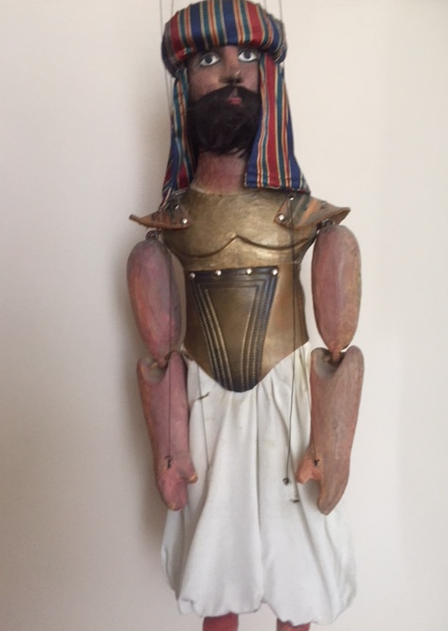 VÝŠKA:	75 cmTYP LOUTKY: 	MARIONETA POŘADÍ: 	1CENA:	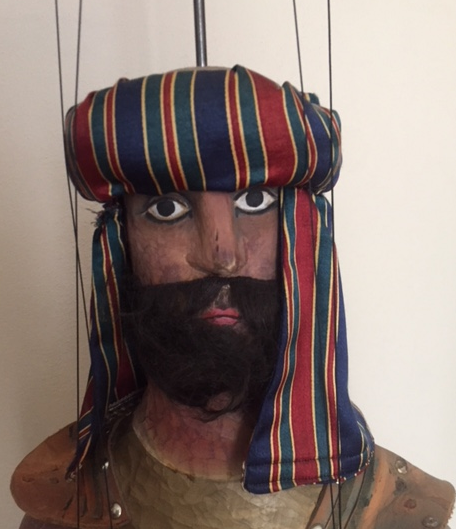 NÁZEV: Kněz 2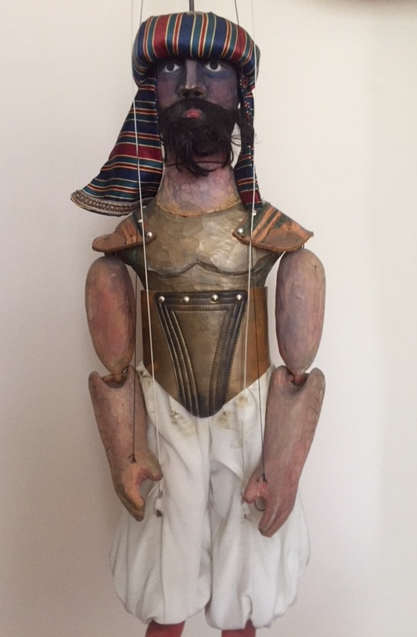 VÝŠKA:	75 cmTYP LOUTKY: 	MARIONETA POŘADÍ: 	2CENA:	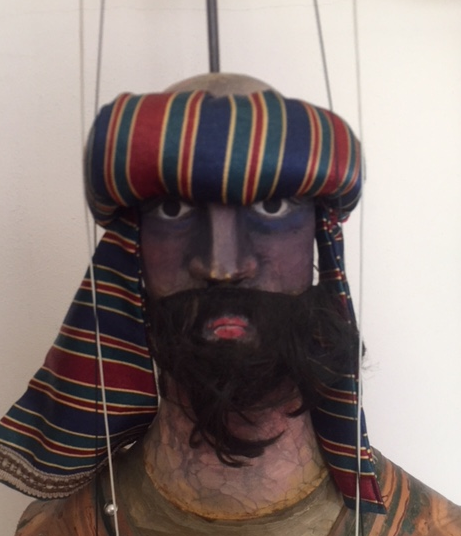 NÁZEV: Mouřenín Monostatos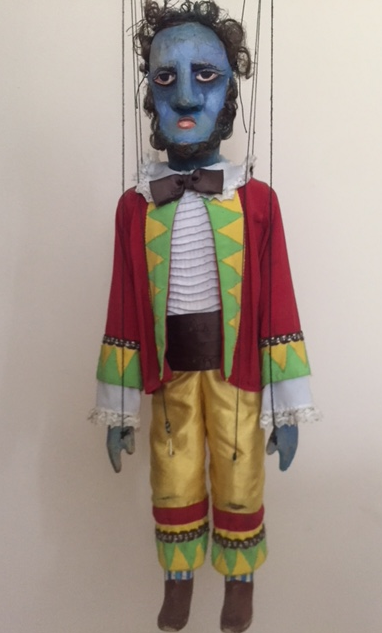 VÝŠKA:	70cmTYP LOUTKY: 	MARIONETA POŘADÍ: 	3CENA:	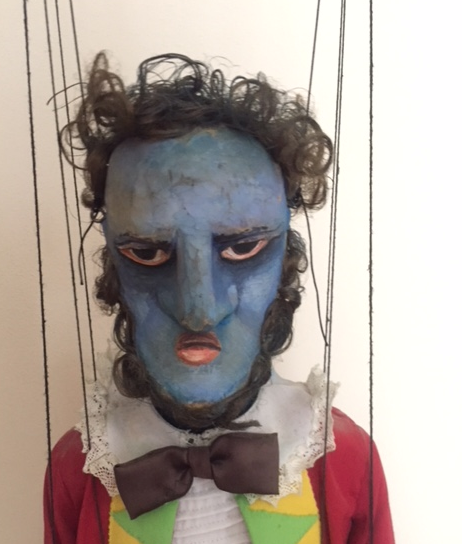 NÁZEV: Dívka s kloboučkem Papagena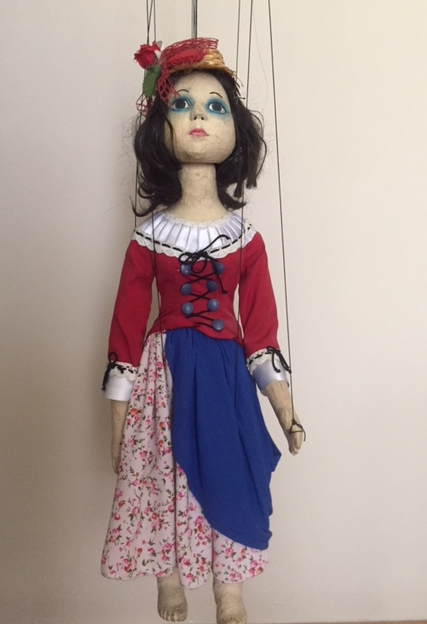 VÝŠKA:	65 cmTYP LOUTKY: 	MARIONETA POŘADÍ: 	4CENA:	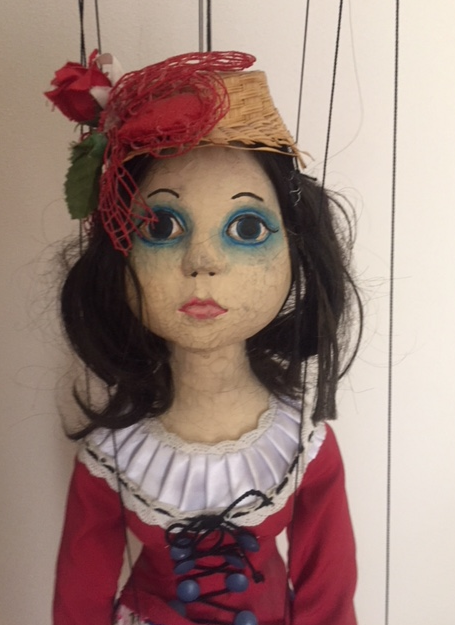 NÁZEV: Princ Tamíno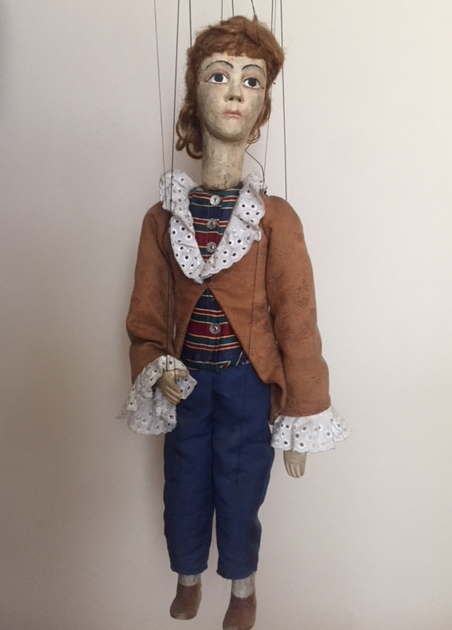 VÝŠKA:	65 cmTYP LOUTKY: 	MARIONETA POŘADÍ: 	5CENA:	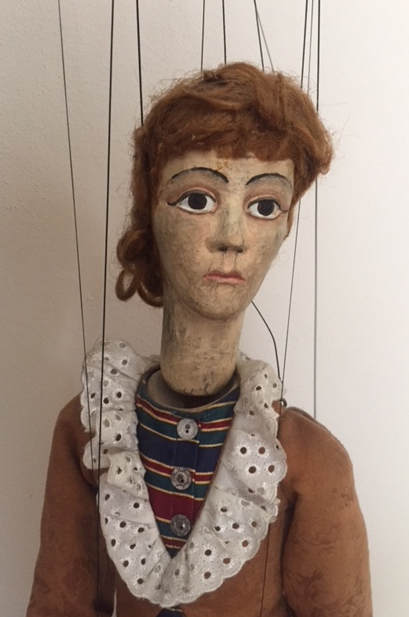 NÁZEV: Ptáčník Papageno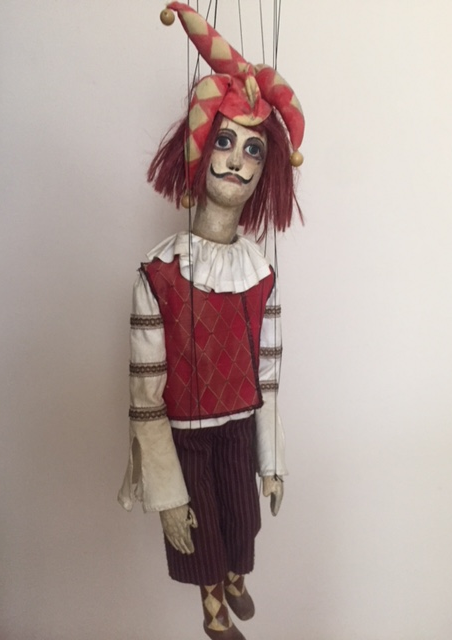 VÝŠKA:	80 cmTYP LOUTKY: 	MARIONETA POŘADÍ: 	6CENA:	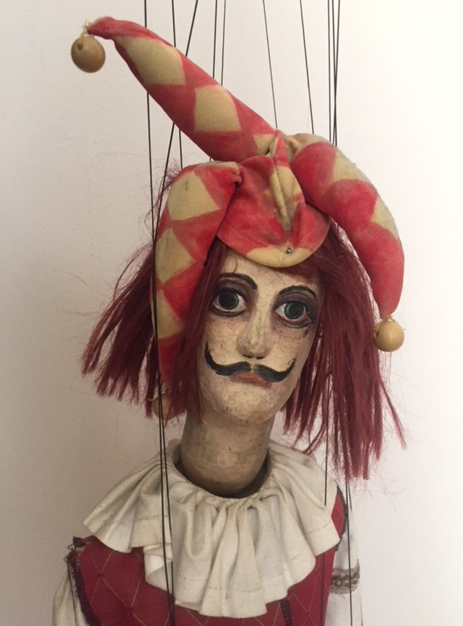 NÁZEV: Princezna Pamína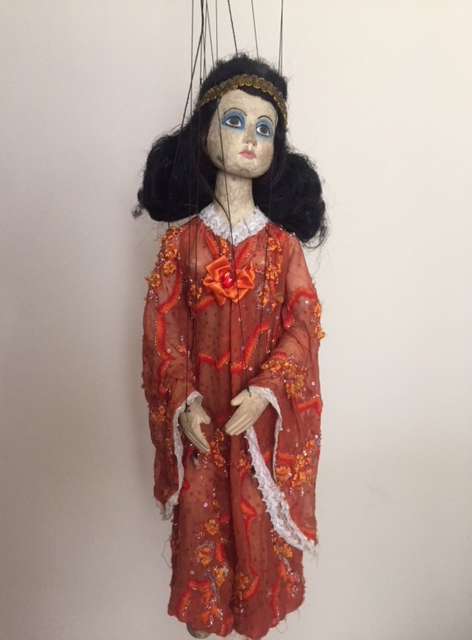 VÝŠKA:	70 cmTYP LOUTKY: 	MARIONETA POŘADÍ: 	7CENA:	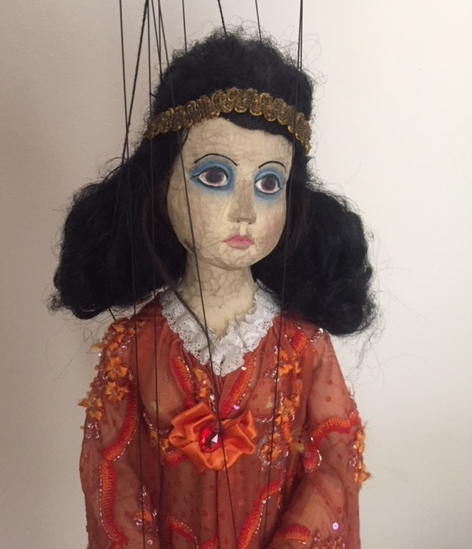 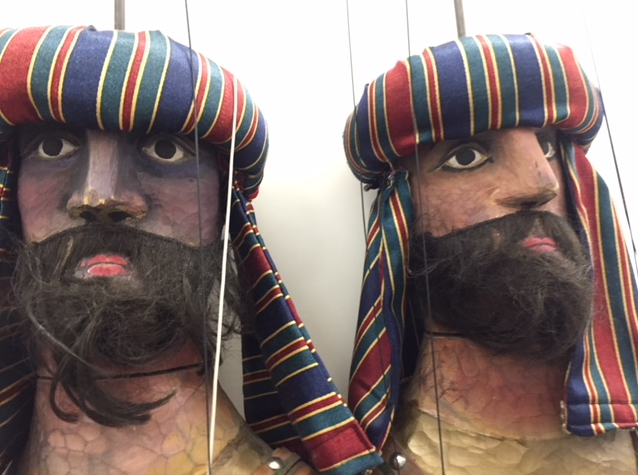 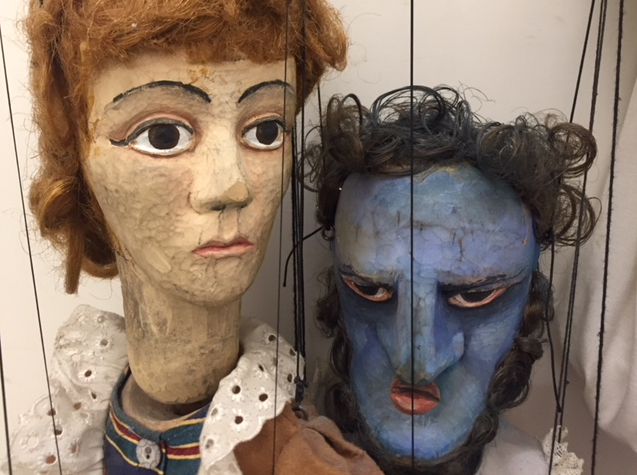 